КВЕСТ – ИГРА «Делай  добро  »Цель: формировать  у  учащихся  этические  представления  о  категориях  добра  и  зла, стремления  совершать  добрые  дела.Задачи:-  развивать  умения  анализировать, выделять  главное, обобщать;-  совершенствовать умение  работать  в  группе;- способствовать  процессу самопознания  через  создание  условий  для  самовыражения;-создание  положительного эмоционального  фона  в  детском  коллективе.Ожидаемые  результаты:-учащиеся  будут  учиться  осознавать  ценность  добра;- необходимость  осознанного отношения  к  собственным  поступкам:-  усовершенствуют  умения  в  области  коммуникации.Участники:  учащиеся  1-4 классовОборудование: маршрутные  листы,  наборы  с  заданиями, бумага  для  оригами.Время  проведения: 60  минутУсловия  проведения: группа детей  делится  на  3 команды  Каждая  команда  получает  маршрутный  лист  с  названием  станций  и  местом  их  проведения. После выполнения задания участникам  выдается     «цветик-семицветика» с  буквой из слова «доброта». На  каждой  станции  отводится  свое  время. После  прохождения  всего  маршрута  команды  собираются  в  общем классе  для  подведения  итогов.Ход  мероприятия:I. Организационный  момент (в классе)(Звучит  песня  «Дорогою  добра»)-Добрый  день!  Я  приглашаю  вас  принять  участие  в  КВЕСТ – игре  «Делай  добро»В  этом  мире  огромном, в  котором  живем  я  и  ты,Не  хватает  тепла, не  хватает  людской  доброты.Будем  вместе  учиться  друг  друга  беречь  и  любить,Будем  вместе  учиться  друг  другу, как  звезды  светить.Ждут  нас  сотни  дорог, но  у  каждого  будет  своя,И  до  цели  добраться, конечно, помогут  друзья,Чтоб  скорее  исполнились  давние  наши  мечты,Пусть  всегда  будет  главным  уроком – Урок  Доброты!- Символ  нашего  мероприятия – цветик- семицветик.  Как  вы  думаете  почему? (Героиня  сказки  совершила  доброе  дело  для  мальчика, помогла  ему  выздороветь. Проявила  милосердие)(Учитель  объясняет  правила  игры  и  раздает  маршрутные  листы)- Чтобы  выполнить  все  задания, вы  должны  быть  одной  командой, принимать  решения  вместе. Наш  девиз: «Один  за  всех  и  все  за  одного».- Мне  остается  пожелать  вам  доброго  пути!(раздать маршрутные листы)(команды  расходятся  по  станциям)                Приложение 1II. Основная  частьОписание  заданий  на  станциях.Станция  « Сад  доброты »Учитель: А  как  нам  добрые  слова  нужны!                   Не  раз  мы  в  этом  убедились  сами,                    А  может не  слова- дела важны?                   Дела – делами,  а  слова  словами.                    Они  живут  у  каждого  из  нас,                    На  дне  души  до  времени  хранимы,                    Чтоб  их  произнести  в  тот  самый  час,                    Когда  они  другим  необходимы.(команде  надо  выполнить  задания  на  трех  деревьях)«Дерево  добрых  слов»  На  яблочках  написать  слова, в  которых  спряталось  слово  «добро»  и  наклеить  их  на  дерево (доброволец, добродетель, доброжелательный…………)                Приложение 2«Дерево  мудрости» Собрать  из  половинок  пословицы.Красота  до  вечера,                         а  доброта  навеки.Не  одежда  красит  человека,         а  его  добрые  дела.Доброе  слово  лечит,                         а  злое  калечит.Добра  желаешь,                         добро  и  делай.Добрые  слова                                  дороже  богатства.Не  хвались  серебром,                         а  хвались  добром.«Дерево  добрых  сердец» На  сердечках  написать  слова-антонимы  к  словам: плохо, зло, война, жадность, грубость, жестокость, ложь.(приложение)Станция  «Добрые  дела»Учитель:  Не  стой  в  стороне  равнодушно,Когда,  у  кого-то  беда.Рвануться  на  выручку  нужноВ  любую  минуту,  всегда.И  если  кому-то,  кому-то  поможетТвоя  доброта,  улыбка  твоя,Ты  счастлив,  что  день  не  напрасно  был  прожит,Что  годы  живешь  ты  не  зря.- Собери картинку из пазлов.Команда составляет рассказ по картинке о добром деле.(приложение 3)3 Станция «Сказочная доброта»На  этой  станции  ведущей  является  библиотекарь. Ребятам  представляются  сказочные  герои. Надо  выбрать  только  тех, которые  совершали  добрые  поступки  и  дела.Затем  под  руководством  ведущего  ребята  «ремонтируют»  книжки. (Приложение 4)4.Станция  «Угадай-ка»Участникам  надо  разгадать  ребусы  со  словами  по  теме  мероприятия( улыбка, дружба, любовь, мир,  забота)         (приложение 5)        5  станция  « Построй  свой  дом  доброты»Выбрать  материал  для  строительства  дома  и  наклеить  на  макет.  Слова  написаны  на  прямоугольниках.( ложь,  уважение,  жадность, жизнерадостность, трусость, честность,  терпение, зависть, доброжелательность, милосердие, чуткость, обман)                                                                               (Приложение 6) 6  станция «Конструктор добрых дел»Дано слово: ДОБРОДЕТЕЛЬНеобходимо образовать новые слова из букв, входящих в данное слово   ( Приложение 7)7  станция « Подарок  своими добрыми  руками»На  этой  станции  ребята  делают  в  технике  оригами  журавликов - символ  любви, верности.                                              (Приложение 8 )III. РефлексияКоманды собираются в общем классе для подведения итогов.-  Добрые  слова – это  цветы  человеческой  души.  И  не  скупитесь  раздавать их.Какое  слово  вы  составили  из  букв? (доброта) - Доброта - это  стремление  человека   сделать  счастливее  других  людей.Может  быть, поэтому  в  старой  азбуке  буквы  называли  словами: А(аз), Б(буки), В(веди), Г (глаголь), Д(добро), Ж(живете), З (земля), Л(люди), М (мыслете), П (покой).Азбука  как  бы  призывала:  «Люди  Земли, мыслите, думайте  и  творите  добро»Так  заботьтесь  о  своем  саде, не позволяйте  ему  зарастать  сорняками, наполняйте  его  солнечным  светом, добрыми  словами  и  добрыми  делами                                                                                                     Приложение 1                                            Маршрутный  лист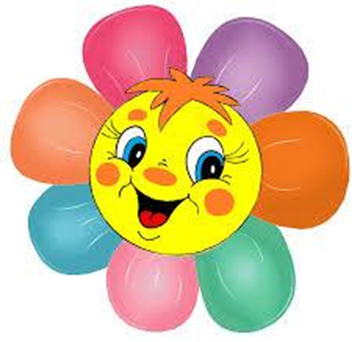 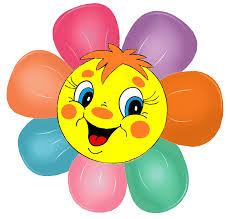 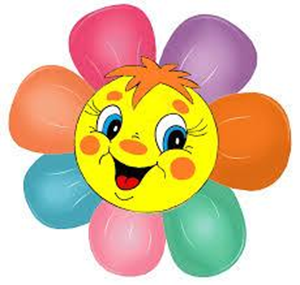                                                                                                          Приложение 2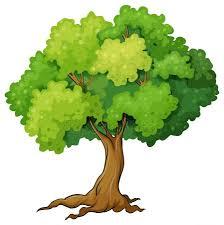 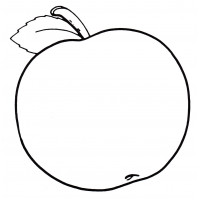 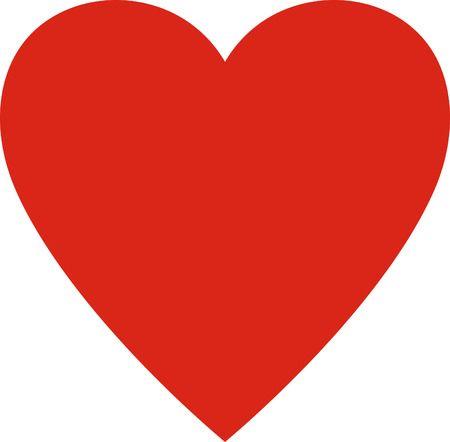                                                                                                                                                 Приложение 3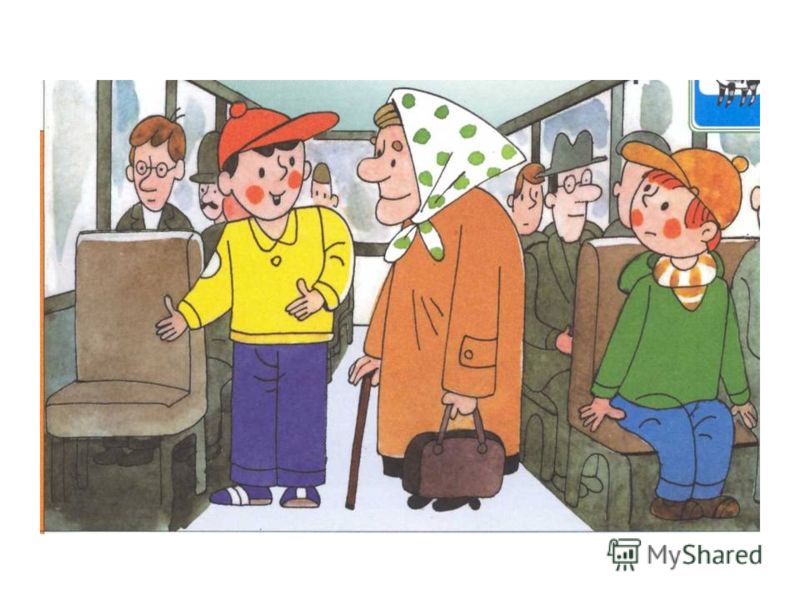 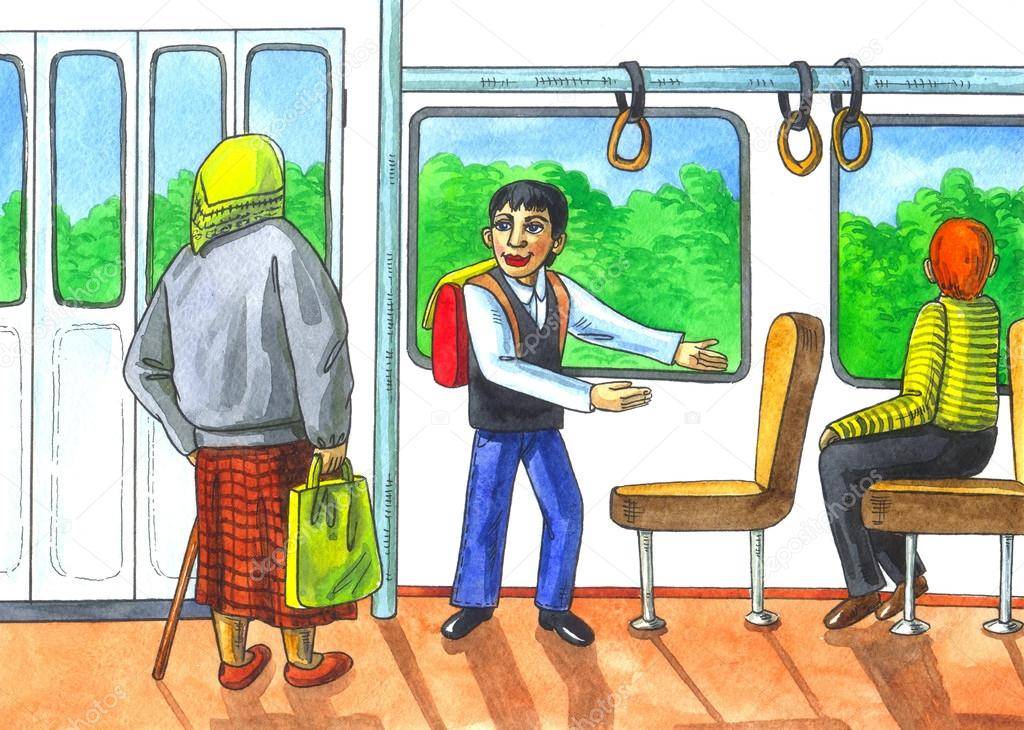                                                                                                      Приложение 4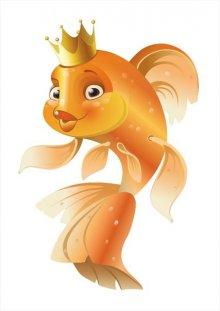 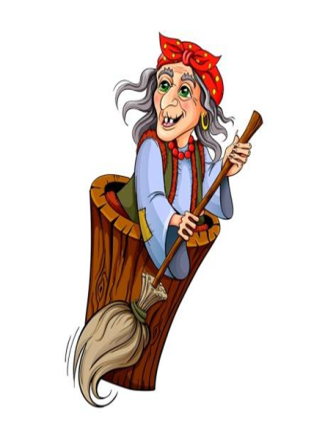 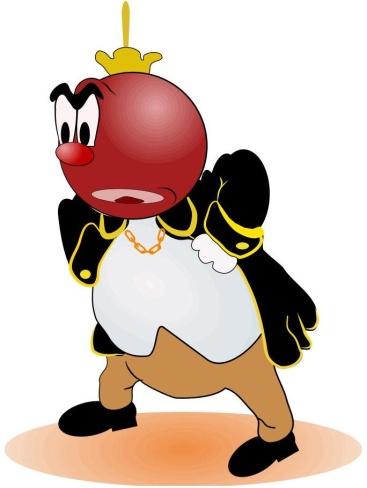 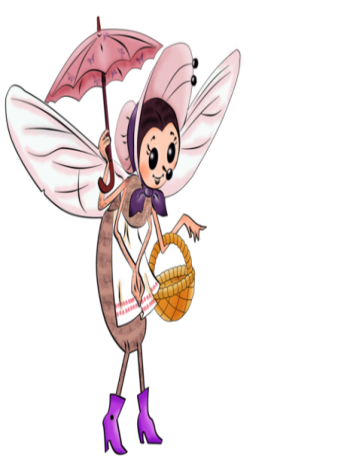 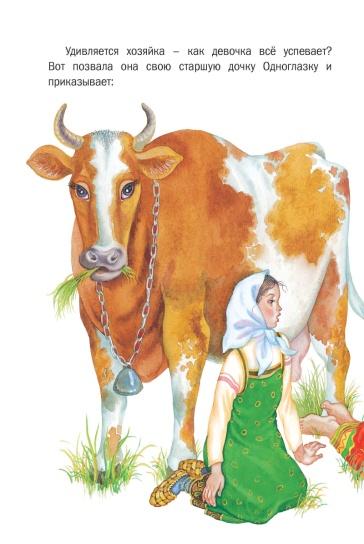 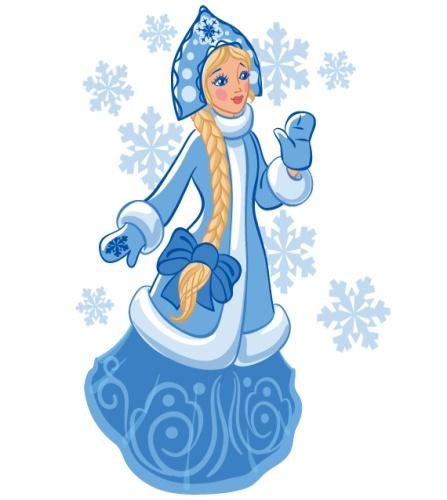 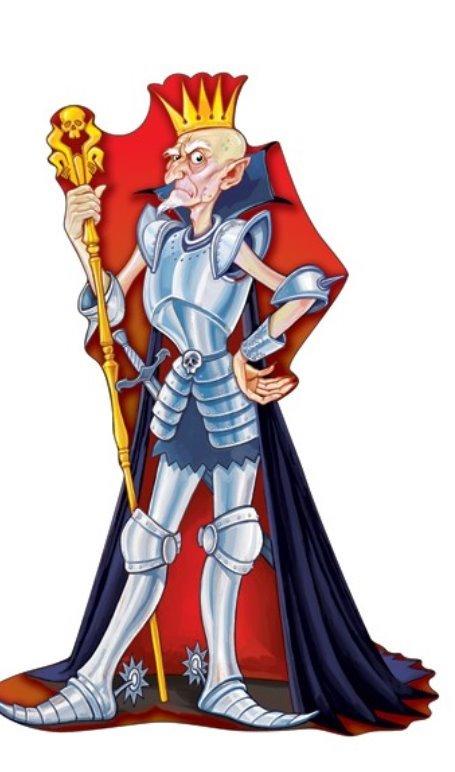 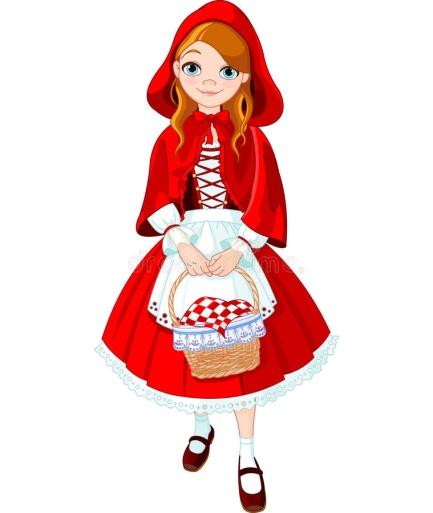 Приложение 6                                                                                                       Приложение 6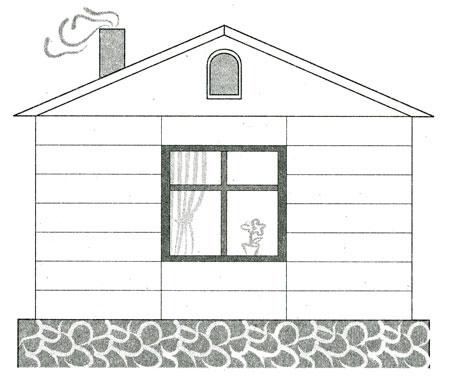                                                                                Приложение 5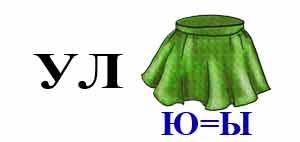 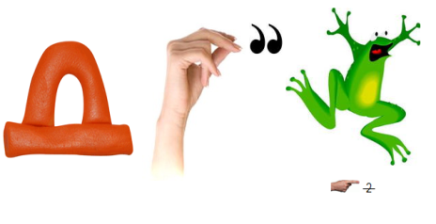 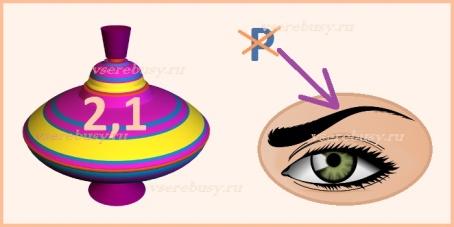 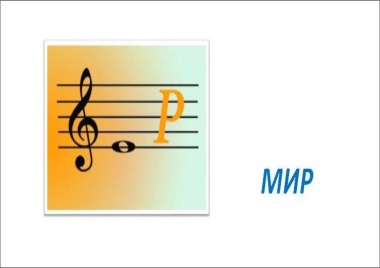 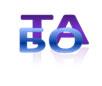                                                                                                   Приложение 7	           ДОБРОДЕТЕЛЬ	                                                                                                         Приложение  8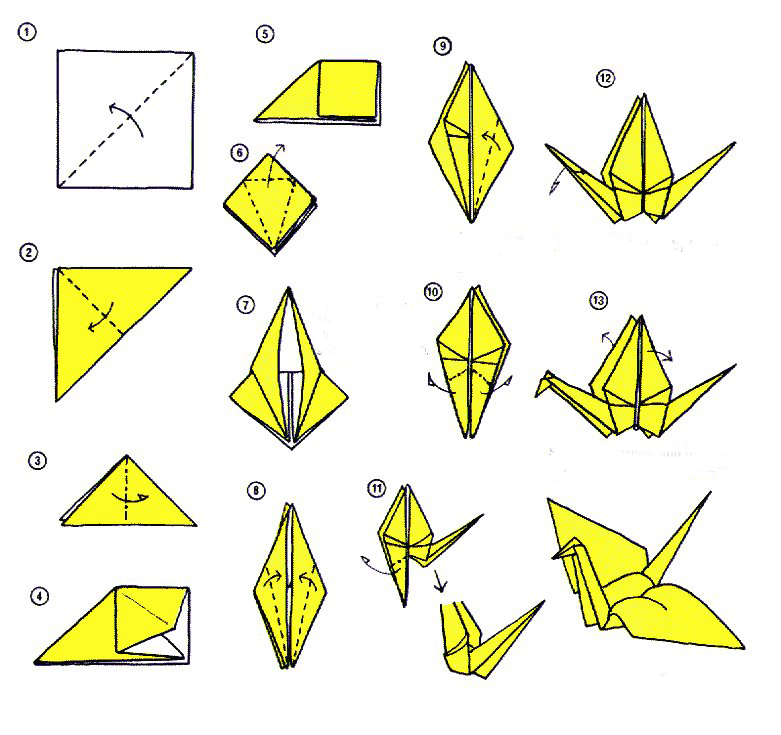 Название   станции    Место  проведенияВремя  пребывания  на  станции« Сад  доброты» Каб №…10 мин« Добрые  дела»Каб. №…..5  мин«Сказочная доброта»библиотека15  мин«Угадай- ка»Каб. №…..5  мин«Построй  свой  дом  доброты»Каб. №…..5  мин«Конструктор добрых дел»Каб. №…..10 мин«Подарок  своими   добрыми руками»Каб.  10 минКрасота  до  вечера,                             а  доброта  навеки.Не  одежда  красит  человека,             а  его  добрые  дела.Доброе  слово  лечит,                            а  злое  калечит.Добра  желаешь,                               добро  и  делай.Добрые  слова                                    дороже  богатства.Не  хвались  серебром,                          а  хвались  добром.Красота  до  вечера,                             а  доброта  навеки.Не  одежда  красит  человека,             а  его  добрые  дела.Доброе  слово  лечит,                            а  злое  калечит.Добра  желаешь,                               добро  и  делай.Добрые  слова                                    дороже  богатства.Не  хвались  серебром,                          а  хвались  добром.ложьуважениежадностьжизнерадостностьтрусостьчестностьтерпениезавистьдоброжелательностьмилосердиечуткостьобман